Перспективный план по ПДД в группе раннего возраста №1 «Солнечные Лучики»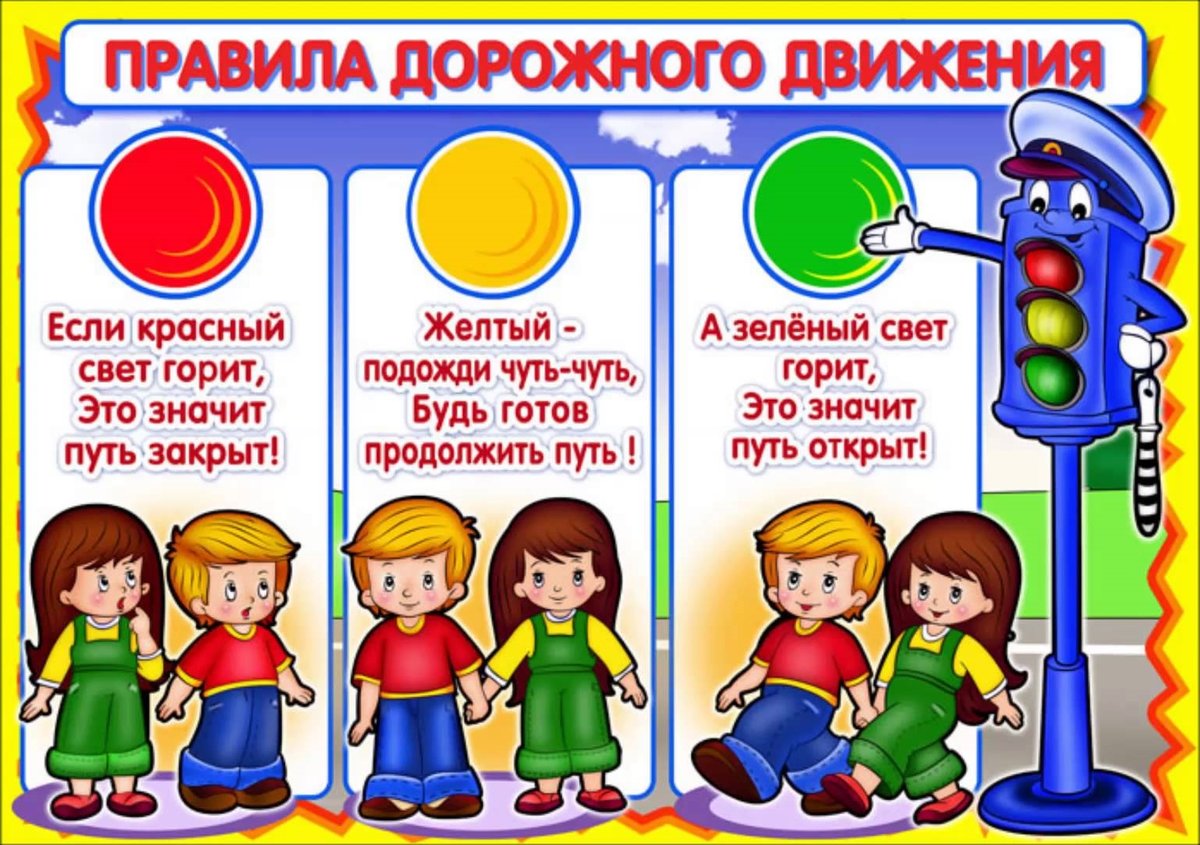                            Подготовила воспитатель: Т. В. ПортнягинаПриложение 1.Рисование «Пешеходный переход».Цель:  Учить детей пользоваться красками и кистью, правильно держать кисть; добиваться свободного движения руки с кистью во время рисования; закрепить умение рисовать прямые горизонтальные линии, формировать представление о пешеходном переходе, передавать детям знания о правилах безопасности дорожного движения в качестве пешехода.Словарная работа:  пешеходный переход, зебра.           Оборудование и материал: напольный «Пешеходный переход», листы чёрной бумаги, кисточки, белая краска, игрушки заяц и зебра.Ход занятия.- Здравствуйте, ребята! К нам в гости сегодня приехал зайчик Рузя на машине. Давайте позовем его! (дети зовут, потом здороваются с Кузей)Кузя: Ребята, а вы любите играть с машинами? (Дети: Да)  Что должны знать взрослые и дети, чтобы на дорогах не было аварий? (должны знать правила дорожного движения). Ребята, что помогает нам соблюдать правила дорожного движения? (Дети: Дорожные знаки.)- Давайте расскажем Рузе,  что мы знаем! Ребята, кем становится человек на улице? (пешеходом)Как называется та часть дороги, по которой ходят пешеходы? (тротуар)Все пешеходы должны соблюдать правила: идти, спокойным шагом, придерживаясь правой стороны тротуара.А как называется та часть дороги, по которой ездят автомобили? (проезжая часть)Ребята, а что нам помогает перейти проезжую часть? (пешеходный переход).Кузя: Я знаю стихотворение про пешеходный переход.  На пути ребят – дорога,
Транспорт ездит быстро, много.
Светофора рядом нет,
Знак дорожный даст совет.
Надо, чуть вперед пройти,
Там, где «Зебра» на пути.
«Пешеходный переход» –
Можно двигаться вперед.Физкультминутка.- Проводится игра «Светофор» (С использованием макета «зебра»)На красный цвет – дети стоят спокойно. На жёлтый цвет – дети хлопают в ладоши. На зелёный цвет – дети маршируют и проходят по зебре.Воспитатель: Ребята, зайчик в гости к нам пришёл и кого же он привёл? (Воспитатель показывает детям макет зебры без белых полосок.)Ребята, к нам пришла Зебра, посмотрите, что-то не так? (Дети: На зебре нет белых полосок.)Воспитатель: Где же ты Зебра потеряла полоски?В гости зебра к нам пришлаУдивилась детвора:Где ж полоски потеряла?Зебра: «В садик к вам я так спешилаЧто правила дорог забыла.И строгий очень светофорЗабрал полоски и ушёл.Помогите, дети мне вернуть полоскиЭто очень Важно!Ведь без полосок этихХодить будет опасно» (М. И. Кузнецова)Воспитатель: Зебра, наши дети хорошо знают правила дорожного движения. Они помогут тебе вернуть полоски. Ребята, давайте поможем Зебре, возьмём бумагу и краски, и нарисуем пешеходный переход. Только рисовать нужно аккуратно, не торопясь.Дети рисуют пешеходный переход. Воспитатель наблюдает за правильностью посадки детей за столом, соблюдением гигиенических норм во время рисования, за тем, чтобы дети правильно пользовались красками и кисточками.После того, как дети нарисовали, воспитатель с детьми рассматривают детские рисунки.Воспитатель: Посмотри, Зебра, вот какие ребята молодцы, как красиво и правильно они нарисовали пешеходный переход.Зебра: Спасибо, вам ребята. Вы просто молодцы! Вы меня многому научили. Я теперь никогда не буду нарушать правила дорожного движения. До свидания.Приложение 2Рассматривание иллюстраций с изображением транспорта.
          Цель:  обогащать и систематизировать словарный запас; активизировать и закреплять речь по теме «Транспорт» на примере стихов- загадок М. Грозовского, М. Дружининой; уметь слушать и отгадывать загадки, отвечать на вопросы в процессе рассматривания транспортных средств; активизировать речь детей (транспорт, автомобиль, водитель; учить различать по внешнему виду и называть транспорт; развивать умение выделять основные части: кабина, руль, кузов, колёса.Ход занятия:.Воспитатель:- Здравствуйте дети.-Ребята, сегодня, когда я пришла в детский сад меня я встретила зайку, он заблудился. Не знает, как вернуться домой. Знает, что домой надо ехать на транспорте, что такой транспорт он тоже не знает.–Давайте поздороваемся с зайкой.Дети: -Здравствуй, зайка!Зайка: -Здравствуйте, ребята!Воспитатель: -Зайка не расстраивайся. Мы с ребятами тебе поможем.Давайте, мы с будем отгадывать загадки и рассматривать иллюстрации про транспорт. Транспорт – это средства передвижения.Загадка 1Садясь в него, мы едем всеНа нашу дачу по шоссе.Это – легковой автомобиль.- Это у машины кабина. Здесь сидит водитель. Скажите ребята, что это? (дети повторяют кабина)- Что есть в кабине? (руль). Да в кабине есть руль. Какой руль? Для чего нужен руль?(ответы детей) .загадка 2Я важная машина, есть кузов и кабина.Вожу любые грузы по ленточкам дорог.И парты, и арбузы я вам доставлю в срок .-А у этого автомобиля есть кузов. Кузов есть у грузового автомобиля, в нём шофёр перевозит разные грузы.-Это колеса. Колеса крутятся, машина едет. Что это? (колеса). Колеса какие?-Как гудит машина? (би-би-би). Воспитатель показывает и называет части машины, затем просит показать детей.Загадка 3.Вот автобус едет по дороге гладкой, 
Далеко в деревню едут в нем ребята.
Би-би-би! Би-би-би!
Ты с дороги уходи!Дети:Би-би-би!Воспитатель:Загорелись фары, загудел мотор,
Вот автобус въехал на широкий двор.
Би-би-би! Би-би-би!
Ты с дороги уходи!Дети:Би-би-би!Воспитатель сообщает детям, что они приехали.Воспитатель: -Давайте вспомним. Про что мы с вами сегодня разговаривали.Дети: -Про легковой и грузовой автомобили, автобус.Воспитатель: Кто водит автомобиль?Дети: -Водитель.Воспитатель: -Где ездит автомобиль?Дети:- На дороге.Воспитатель: -А, как одним словом можно назвать грузовой и легковой автомобили и автобус?Дети:- Транспорт.Воспитатель: -Молодцы.( к зайке) –Зайка, тебе помогли ребята?Зайка: -Да очень помогли. Я узнал много нового. Воспитатель: -А вам понравилось на занятии?( ответы детей) И зайке и вам, ребятки, чтобы вы получше запомнили наше занятие, я подарю картинки с разным транспортом.. Приложение 3.Сюжетно-ролевая игра «Шоферы». Сюжет: «Водитель автобуса». Цель: создание основы самостоятельной игровой деятельности детей младшего дошкольного возраста. Развитие диалогической речи, развивать кругозор детей; обогащение жизненного и игрового опыта, воспитание навыков позитивного общения со сверстниками. Развитие познавательных способностей.Ход занятия.Игру начинаем с чтения рассказа «Как машина зверей катала».Воспитатель спрашивает кого катала машина, кто катал зверей?(ответы детей).2. физкультминутка:Едем, едем на машине,Нажимаем на педаль,Газ включаем, выключаемСмотрим пристально мы вдаль.Дворники стирают капли,Вправо, влево-чистота,Волосы ерошит ветерМы шоферы хоть куда.(дети выполняют движения по тексту)-Мы с вами сегодня поедем на автобусе. Представьте себе, что выходной день и нам нужно съездить кому на рынок, кому в больницу. Может кто-то в кино или в цирк собрался. Давайте вспомним правила поведения в транспорте.-(ответы детей)Не кричать, не бегать, купить билет.-Конечно, все правильно вы говорите. Если нужно купить билет, то нам нужен контролер.-Элина, ты хочешь быть контролером? А водитель кто? Дима,ты?-Мы готовы к поездке.Дети садятся на стульчики поставленные по два друг за другом. Перед тем, как сесть покупают билет у контролера.Воспитатель предлагает объявлять остановки автобуса. На остановках одни дети заходят в автобус, другие выходят. Можно обыграть ситуацию поломка на дороге.Предложить кому то из девочек взять куклу на руки и зайти в автобус.Понаблюдать уступят ли дети место маме с ребенком.Далее дети играют самостоятельно, проявляя свою фантазию.Приложение 4.Конспект занятия по ПДД «На чем люди ездят».Цель: закрепить знания детей о пассажирском транспорте; вовлекать детей в разговор по ходу игры, учить отвечать на вопросы; развивать внимание, память, воображение, умение действовать по заданию; воспитывать интерес к игре. Воспитывать интерес к разным видам транспорта.Материалы: картинки с изображением транспорта, игрушки, разноцветные флажки.Ход игры:Воспитатель: Дети, мы сегодня с вами будем путешествовать. Сначала пешком, как туристы. Вперёд.(Дети идут спокойным шагом, остановились)Воспитатель: Надо быстрее, а как? Побежали друг за другом!(Дети бегут друг за другом в колонне)Воспитатель: Ноги устали. Что же делать? Кто поможет быстрее добраться?Ответы детей.Воспитатель: На лошадке. Сядем на лошадок и поскакали.(Дети скачут галопом)Воспитатель: Ох, устали и мы и лошадки. Тпру!(Дети отдыхают, воспитатель читает стихотворениеИ. Токмаковой «Поиграем»)На лошадке ехали, до угла доехали,Сели на машину, налили бензину,На машине ехали, до реки доехали,Трр! Стоп! Разворот на реке – пароход,Пароходом ехали, до горы доехали,Пароход не везёт, надо сесть в самолёт.Самолёт летим, в нём моторГудит: У-у-уВоспитатель: Как гудит самолёт?Ответы детей.Воспитатель: На чём мы ехали?Ответы детей.Воспитатель: А на чём ещё можно ездить?Ответы детей.Воспитатель: Наше путешествие продолжается и мы сейчас поиграем.(Физминутка)Воспитатель: Я буду показывать картинки, а вы покажите как двигается этот транспорт.(Воспитатель показывает поезд – дети имитируют движение поезда, проговаривая чу-чу-чу. Показывает самолёт – дети имитируют движение самолёта и т. Д.)Воспитатель: Молодцы. Дети, я вам загадаю загадки и если ответ правильный, то появится отгадки.(После отгадки воспитатель показывает картинки)Загадки:Этот конь не ест овса,Вместо ног – два колёсаСядь верхом и мчись на нёмТолько лучше правь рулём.Дом по улице идётНа работу всех везёт?Кто на бегу, пары клубяПуская дым трубой,Несёт вперёд и сам себяДа и меня с тобой.Летит птица – небылица,А внутри народ сидит,Меж собою говорит.Паровоз без колёс!Вот так чудо – паровоз!Не с ума ли он сошёл –Прямо по морю пошёл!Воспитатель: На этом наше путешествие закончилось.Приложение 5.Подвижные игры.«По длинной извилистой дорожке»Цель: учить ходить по шнуру спокойно, не спеша, не боясь.
Ход игры: воспитатель раскладывает по полу зигзагообразный шнур длиной – 5-6 м – это дорожка, по которой нужно пройти до конца. В конце дорожки посадить какой-нибудь интересный предмет. От того, что находится в конце дорожки, будет и зависеть задание: пойти погладить мишку, покормить птичку, погреметь погремушкой. Если кто-то испытывает затруднения, помочь ему, подбодрить.
«Воробушки и автомобиль» 
          Ребенку, изображающему автомобиль, дают руль. Остальные дети, играющие роль воробушек, надевают шапочки с изображением воробьев. «Воробушки» весело чирикают, прыгают. По сигналу «Автомобиль!» они убегают. Автомобиль едет и гудит: «Би- Би».
«Цветные автомобили»           По краям площадки располагаются дети с цветными кружками в руках – это рули. Воспитатель в центре с цветными кружочками. Он поднимает кружок какого-нибудь цвета. Дети, имеющие кружок (руль) такого же цвета, бегают по площадке в любом направлении, гудят, поворачивая кружок как руль. Когда кружок опускается, все возвращаются на места. Затем воспитатель поднимает кружок другого цвета, бегают другие дети. Можно поднять одновременно два или три кружка, и тогда выезжают все автомобили.Приложение 6.Беседа с детьми «Мой друг-светофор»  
          Цель: Познакомить детей с основными правилами уличного движения, рассказать к каким непоправимым последствиям приводит нарушение правил дорожного движения. 
          Педагог: Сколько на улицах машин?! И с каждым годом их становится все больше и больше. Мчатся по нашим дорогам тяжелые МАЗы, КРАЗы, ГАЗели, автобусы, летят легковые автомобили. Для того чтобы на дорогах было безопасно, все автомобили, автобусы подчиняются строгим законам дорожного движения. Знать и выполнять правила поведения на улице должны и все пешеходы: взрослые и дети. Идут люди на работу, в магазин, ребята торопятся в школу. Пешеходы должны ходить только по тротуару, но и по тротуару надо идти, придерживаясь правой стороны. И тогда не придется спотыкаться, обходить встречных, сворачивать в сторону. За городом тротуаров нет, а машин тоже много. Транспорт движется по проезжей части дороги.      Если вам придется идти по дороге, то идти надо навстречу транспорту. Почему? Догадаться нетрудно. Увидишь машину и уступишь ей дорогу, отойдешь в строну. Переходить дорогу надо по пешеходной дорожке. Прежде чем перейти дорогу, надо посмотреть влево, а, дойдя до середины дороги, посмотреть вправо. Нам помогает переходить дорогу наш друг – светофор. Красный свет – сигнал опасности. Стой! Остановись!- говорит пешеходу красный сигнал светофора. Затем в светофоре появляется желтый свет. Он говорит «Внимание! Приготовьтесь! Сейчас можно переходить!». Зеленый сигнал светофора говорит: «Путь свободен! Идите!». 
          Педагог: Закон улиц и дорог, который называется «правила дорожного движения» строгий. Он не прощает, если пешеход идет по улице, как ему вздумается, не соблюдая правила. И тогда случается непоправимая беда. Но закон улиц и дорог еще и очень добрый: он охраняет от страшного несчастья, бережет жизнь. Что бы с вами ничего не случилось, дети, выполняете основные правила поведения: Не переходите улицу перед близко идущим транспортом. Не играйте на улице близко к дороге. Не катайтесь на санках, коньках, велосипедах по дороге. Итак, что должны усвоить дети, чтоб спокойно жить на свете: 1.Ходить только по тротуару, придерживаясь правой стороны. Если тротуара нет, идти надо по левому краю дороги, навстречу движению транспорта.2.Подчиняться сигналам светофора. Переходить улицу только на зеленый свет светофора.3.Переходить дорогу только по пешеходной дорожке. Пересекать улицу надо прямо, а не наискось.
4.Прежде чем переходить улицу, сначала посмотреть налево, а, дойдя до середины улицы, посмотреть направо.Приложение 7.Конспект НОД «Наш помощник светофор».Цель: Продолжить формировать навыки безопасного поведения, закрепить представления детей о светофоре, его действий; закреплять знания основных цветов (красный, жёлтый, зелёный), форму круглый;
Ход занятия.Воспитатель: ребята, к нам в гости сегодня приехал мишка, он приехал к нам из своего кукольного городка, ему очень интересно как наши ребятки в детском саду играют.
Давайте хором поздороваемся с мишкой.
Дети здороваются.
Воспитатель подводит детей к светофору и спрашивает
Ребята, посмотрите сюда, что это здесь стоит?
Ответы детей.
Воспитатель: А зачем он нам нужен?
Ответы детей.
Воспитатель: Он стоит на улицах города и своими глазками показывает людям и машинам когда можно ехать или переходить дорогу. Ребята давайте вместе посчитаем сколько у него глазок?
Ответы детей.
Воспитатель: Лёва, а какой глазик у светофора внизу?
Иван, а какой глазик у светофора вверху?
Маша, а какой глазик у светофора по середине?
Воспитатель: А теперь давайте вспомним, что мы делаем, если горит красный цвет?
Ответы детей.
Воспитатель: Что мы делаем, если горит жёлтый цвет?
Ответы детей (приготовили ручки)
Воспитатель: А если загорается зелёный то нам можно отправляться, идти.
Дети топают ножками.
Воспитатель: А теперь пойдемте, погуляем. Посмотрите, какая интересная дорожка. 
Что на дорожке?
Дети: полоски.
Воспитатель: А какого они цвета?
Дети: белого, чёрного.
Воспитатель: Посмотрите, что у меня в руках?
Дети: зебра
Воспитатель: Это такая лошадка. На ней белые полоски и чёрные. Эту лошадку зовут зебра. Повторите, как зовут лошадку?
Дети: зебра.
Воспитатель: Наша дорожка в таких же полосках, как и лошадках. Поэтому её тоже зовут зебра. Это пешеходный переход. По нему можно переходить дорогу, когда у светофора горит зелёный глазик. Посмотрите, какой у светофора горит глазик? 
Дети: зелёный.
Воспитатель: значит можно переходить дорогу. Ребята возьмитесь парочками, будем переходить дорогу.
Дети переходят дорогу.
Воспитатель: Молодцы, ребята. Все очень хорошо поработали. Я надеюсь, что вы все правильно будете переходить дорогу. Будьте всегда внимательны и осторожны.
Мишка прощается с детьми.Приложение 8.Игровое задание «Сколько у светофора цветов»Попав в большой и шумный город,
Я растерялся, я пропал…
Не зная знаков светофора,
Чуть под машину не попал!
          Раздать детям кружочки красного и целеного цветов, у воспитателя- желтого цвета. Уточнить, что обозначают эти цвета, затем обратить внимание, как работает светофор. Дети показывают кружочки, которые соответствуют сигналу светофора, воспитатель еще раз рассказывает о назначении цветов.Приложение 9Беседа «Знакомство с улицей».Посмотрите внимательно на картину. Что вы на ней видите? (Ответы детей.)
          Да, много машин на улицах: они везут взрослых на работу, детей - в детский сад, доставляют продукты в магазины. На этой картине вы видите безопасное движение автомобилей и пешеходов. Как это происходит? (Ответы детей.)Для безопасности движения транспорта и пешеходов созданы специальные правила, которые нужно обязательно выполнять. Каждый человек должен знать, где и как следует переходить улицу. (Вывешивает на доску сюжетную картину с изображением улицы города.) Что вы видите на этой картине? (Улицу.) Верно. Улицей называется часть города, отведённая для движения транспорта и пешеходов. Она имеет проезжую часть. Для чего нужна проезжая часть? (Для проезда транспорта.) А для кого предназначены тротуары? (Для пешеходов.) Как следует ходить по тротуару? (Придерживаясь правой стороны, чтобы не мешать встречным пешеходам.) Правильно (читает стихотворение)
Все будьте правилу верны -
Держитесь правой стороны!Приложение 10.Консультация для родителей «Легко ли научить ребёнка правильно вести себя на дороге?»
          На первый взгляд легко. Надо только познакомить его с основными требованиями Правил дорожного движения и никаких проблем. 
          На самом деле очень трудно. Ведь мы, родители, каждый день на глазах родного чада нарушаем эти самые пресловутые Правила, и не задумываемся, что ставим перед ребёнком неразрешимую задачу: как правильно? Как говорят или как делают? 
Когда же ребёнок попадает в дорожное происшествие, то виноваты все: водитель, детский сад, школа, Госавтоинспекция. Почему не научили, не показали, не уберегли? Забывая при этом, что в первую очередь родители своим примером должны научить и уберечь. 
          Если вы действительно заинтересованы в том, чтобы ваш ребёнок владел навыками безопасного поведения на дороге, то не сводите процесс обучения к пустой и бесполезной фразе: "Будь осторожен на дороге». Она не объясняет ребёнку, чего собственно на дороге надо бояться. Где его может подстерегать опасность? Лучше используйте движение в детский сад и обратно для отработки навыков поведения на дороге. 
          Ребёнок твёрдо должен знать, что дорогу можно переходить только в установленных местах: на пешеходном переходе и на перекрёстке. Но и в данном случае никто не может гарантировать его безопасность. Поэтому, прежде чем выйти на дорогу, остановитесь с ребёнком на расстоянии 50см – 1метра от края проезжей части, обратите его внимание. что посмотреть налево и направо надо обязательно с поворотом головы, и если с обеих сторон нет транспорта представляющего опасность, можно выйти на проезжую часть. переходить дорогу надо спокойным размеренным шагом и не в коем случае не бегом. 
          Большую опасность для детей представляют не регулируемые пешеходные переходы. Здесь ребёнку важно убедиться, что расстояние до автомашин с обеих сторон позволит ему перейти дорогу без остановки на середине проезжей части. 
          На регулируемом пешеходном переходе объясните ребёнку, что красный и жёлтый сигнал светофора – запрещающие. Особенно опасно выходить на дорогу при жёлтом сигнале, потому что некоторые машины завершают проезд перекрёстка и при этом увеличивают скорость. Зелёный сигнал - разрешающий, но он не гарантирует пешеходу безопасный переход, поэтому прежде чем выйти на дорогу надо посмотреть налево и направо и убедиться, что все машины остановились, опасности нет. 
          Часто ребята оказываются под колёсами транспорта, когда, выйдя из автобуса или троллейбуса, пытаются перейти на другую сторону дороги. Объясните ребёнку, что в данном случае опасно обходить транспортное средство как впереди, так и сзади, потому что оно большое и из-за него ничего не видно. Надо подождать пока автобус или троллейбус уедет. 
          Большую опасность для детей представляют предметы, загораживающие обзор (заборы, стоящие автомашины, зимой – сугробы, летом - кустарники, деревья). Лучше отойти от них подальше, и перейти дорогу, где безопасно. 
Если ваш ребёнок скоро идёт в первый класс, то уже сейчас неоднократно пройдите с ним маршрут от дома до школы и обратно, обращая внимание малыша не все опасности, которые могут встретиться ему в пути. Заранее оговорите, что в сложной ситуации надо обратиться к помощи взрослых. Дайте возможность ребёнку пройти этот маршрут самостоятельно, наблюдая за ним со стороны. Затем детально проанализируйте вместе с ним все его действия. 
                                                      Уважаемые родители!
                                                                 Помните!
          Ребёнок учится законам дорог, беря пример с членов семьи и других взрослых. Особенно пример папы и мамы учит дисциплинированному поведению на дороге не только вашего ребёнка, но других родителей.
                                                           Берегите ребёнка!
Приложение 13.Анкета для родителей «Осторожно: дорога!»1.Как Вы считаете, нужно ли знакомить детей дошкольного возраста с Правилами дорожного движения?________________________________________________2. Ведется ли работа в семье по ознакомлению детей с Правилами дорожного движения? Указать, какая: 
      беседы с ребенком; 
      чтение детской литературы по данной теме; 
      практические навыки поведения на дороге; 
      углубленное изучение Правил дорожного движения.3. На основе каких знаний Вы воспитываете ребенка: 
      используете жизненный опыт; 
      смотрите телепрограммы, слушаете радиопередачи на данную тему; 
      на основе рекомендаций педагога.4. Как часто Вы беседуете с ребенком на эту тему: 
     достаточно часто; 
     редко; 
     никогда.5. Какие пособия, игрушки, литература для детей у Вас имеется дома?
6. Какие формы работы Ваших воспитателей с родителями Вы считаете наиболее продуктивными для помощи в ознакомлении детей с Правилами дорожного движения: 
     организация выставки литературы по данной теме; 
     проведение лекториев для родителей; 
     встречи с инспектором ГАИ; 
     проведение совместных мероприятий с детьми (праздники, спортивные развлечения и т. д.); 
     размещение информации в уголке для родителей; 
     индивидуальные беседы; 
     родительские собрания по данной теме.7. Как Вы считаете, на каком уровне ведется работа по ознакомлению детей с Правилами дорожного движения у нас в дошкольном учреждении: 
     на высоком; 
     на среднем; 
     на низком.
Приложение 14.Памятка родителям по правилам дорожного движения «Все начинается с малого».Безопасность движения на улицах города и дорогах достигается только тогда, когда соблюдаются все правила. 
Родителям необходимо знать следующее:
1. Пешеходам разрешается ходить только по тротуару, придерживаясь правой стороны 
2. Пешеходы обязаны переходить улицу или дорогу только шагом по пешеходному переходу- 
3. Прежде чем сойти на проезжую часть при двустороннем движении, необходимо убедиться в полной безопасности: сначала посмотреть налево, а дойдя до середины — направо. 
4. В местах перехода, где движение регулируется, переходить улицу следует только при зеленом свете светофора или разрешающем жесте регулировщика.
5. Следите за поведением детей, не позволяйте им нарушать Правила дорожного движения, а также устраивать игры на проезжей части дороги, улицы, объясните, чем это может закончиться. 
6. Не разрешайте детям кататься на велосипедах по проезжей части. 
7. Переходя улицу, не отпускайте руку ребенка, идущего с вами, не оставляйте детей на улице без присмотра. 
8. Родители не должны пропускать ни одного случая нарушения правил детьми, своими или чужими. 
9. Родители в обязательном порядке должны сами приводить детей в группу и забирать их домой. Очень опасно доверять уводить ребенка из сада ученику начальных классов. Он сам еще не твердо знает Правила дорожного движения, может заиграться на дороге или растеряться в сложной ситуации. 
10. Родители должны знать о порядке перевозки детей в машинах, автобусах, на велосипедах, санках, в колясках в разное время года, при различной погоде. Особенно в непогоду родители должны быть внимательны: не торопиться, не закрываться зонтиком при переходе улицы. 
11. Родители должны хорошо знать место расположения дошкольного учреждения относительно городских магистралей, улиц, переулков, наиболее опасные места. Важно, чтобы родители, ведя ребенка за руку, учили его азбуке передвижения по улицам и дорогам. 
12. Родители должны стать первыми помощниками воспитателя в таком важном деле, от которого зависит жизнь и здоровье детей. Будьте для них примером в соблюдении Правил!
Приложение 11.Дидактическая игра «Дорожная сказка»Цель: закрепить представления детей о назначении светофора, о его сигналах; закрепить представление детей о свете; развивать у детей речь; воспитывать внимание.Материалы: макет дороги с пешеходным переходом из картона; 3 шт. красного, желтого и зелёного знака – круги; светофор; цветные картонные кружки (желтые, зеленые, красные).Ход игры.Дети сидят на стульчиках полукругом. - Ребята, вы хотите послушать сказку, про маленького зайчонка?Маленький зайчонок решил помочь своей маме, сделать ей сюрприз к празднику. На обед нужно было купить морковку, и зайчик пошёл в магазин. А магазин находится через дорогу. Подошёл зайка к дороге, а перейти через неё не может. Едет очень много машин: гудят, дымом пыхтят, останавливаться не хотят. А около пешеходного перехода стоит, какой - то интересный столб с глазками. Подошёл зайчонок к нему, и в это время загорелся зелёный глаз. Все машины остановились, и зайчик перешёл через дорогу. Вот так интересный столбик помог нашему маленькому зайчонку. - Вы ребята, знаете, как этот столбик называется? - Правильно – это светофор. Давайте все вместе скажем: «Светофор». - А сколько глазков у светофора? - Какого цвета у него глазки? - Как вы думаете, на какой цвет можно переходить через дорогу?Правила игры:Дети садятся за столы. Воспитатель проговаривает правила дорожного движения:Красный цвет светофора – стой.Желтый цвет светофора – подожди.Зеленый цвет светофора – иди.Воспитатель: последовательно показывает кружки со знаками, дети выполняют действия для каждого знака.На какой цвет светофора зайка сможет перейти дорогу? На какой сигнал светофора зайке надо подождать? А на какой остановиться?Приложение 12.Беседа в младшей группе на тему: « Безопасная дорога»Цели: воспитывать уважение к профессиям; закреплять с детьми правила дорожного движения; знать цвета светофора; развивать внимание, ориентировку на местности. Знать, что играть на проезжей части дороги нельзя; учить детей соблюдать правила дорожного движения.Ход  беседы: Ребята, у нас сегодня гости. К нам пришла Нюша. Однажды Нюша попала на дорогу. Стоит и не знает что делать, а кругом едут машины. Видит, стоит дядя и машет палочкой. Она подошла к нему, поздоровалась и спросила его: - А кто вы и куда я попала?Дядя ей отвечает – Я полицейский, регулировщик. Находишься ты, на очень опасном месте, называется оно – дорога. Играть здесь нельзя, потому что здесь ездит много машин. И они могут сбить тебя. Я помогаю водителям машин и пешеходам ориентироваться на дороге. У меня есть помощники :-палочка, она называется жезл. Я с помощью нее указываю направление, куда и кому сейчас можно ехать, а кому нужно стоять.- для пешеходов есть специальный переход. Он называется Зебра- светофор. У него есть 3 глаза. Красный, желтый и зеленый. Пешеходы знают, что на красный цвет нужно стоять, на желтый – приготовиться, а на зеленый можно переходить улицу.- все пешеходы должны ходить по тротуару, это специально отведенное безопасное место для них.- еще есть специальные знаки, которые тебе помогут ориентироваться (показ знака пешеходный переход, светофор, дети) .И это все называется правила дорожного движения. Их нужно соблюдать и тогда с тобой ничего плохого не случиться.Нюша очень обрадовалась, что ей помогли и все рассказали, поблагодарила полицейского и сказала:- Я узнала, что играть на дороге опасно для жизни. Я поняла, что переходить улицу надо по зебре и только на зеленый сигнал светофора. Теперь я знаю правила дорожного движения и буду примерным пешеходам и обязательно расскажу о них своим друзьям!Приложение 15Рисование «Дорога для автомобиля».Цель:  учить детей рисовать горизонтальные линии широкие; развивать у детей сюжетно-игровой замысел на основе впечатлений об окружающем; развивать мелкую моторику рук; дать детям знания о том, что машины ездят по дороге, оставляют след; закрепить навыки рисования широких линий. Предварительная работа: наблюдение на прогулке за проезжающими машинами, следами от колес на дорогах. Игры с машинами, катание кукол. Ход занятия: Дети сидят на ковре. В группу въезжает машина «Би-би-би». Ездит по группе и оставляет след. (Воспитатель читает стих О. Корнеевой «Грузовик»)Грузовик везет песок По шоссе, через лесок. Он на стройку подъезжает И песочек выгружает. Воспитатель: Скажите, пожалуйста, ребята, где машины ездят? Дети: По дороге Воспитатель: Правильно, ребята. Вы очень внимательны. Машины едут по дороге. Скажите, пожалуйста, ребята. Люди ходят по дороге ногами, а машина…? Дети: На колесах Воспитатель: Умницы, ребята. Правильно. Машина идет по дороге колесами. Скажите, пожалуйста, ребята, что машина оставляет после себя на дороге? (Дети обращают внимание на след от колес которые оставила машина.) Дети: Следы, отпечатки. Воспитатель: Умницы. Вы правы. Проезжая по дороге, машина оставляет за собой след. Попробуем, ребята превратится в машины, и проехать по дороге. (Педагог и дети делают пальчиковую гимнастику) «Ехали» (Дети поочередно загибают пальцы) Мы с первым пальцем-малышком В трамвайный парк пойдем пешком. С другим – поедем мы в трамвае, Тихонько песни напевая. С третьим сядем мы в такси, Попросим в порт нас отвезти! С четвертым пальчиком в ракете Мы полетим к другой планете. Садись - ка, пятый в самолет, С тобой отправимся в полет. (Правая рука изображает самолет. Большой палец и мизинец оттопырены – это крылья).Воспитатель: Хорошо попутешествовали! Чтобы наше путешествие не заканчивалось, было интересным, запоминающим, нарисуем дорогу сами. (Педагог показывает способ рисования широкой линии) Сейчас, ребята, вы будете рисовать дорогу для грузовика. (Дети рисуют, педагог помогает, нуждающимся, беседует «Как рисует дорогу?», «Для кого рисует дорогу?», «Какая дорога по ширине?»). Воспитатель: Хорошо справились с работой. У нас с вами получилась широкая, длинная дорога. Путешествие было интересным.Приложение 16.Чтение художественной литературы. Чтение Я. Пишумова «Машины».
Машины.

На улице нашей 
Машины, машины
Машины малютки,
Машины большие.
У каждой машины
Дела и заботы,
Машины выходят 
С утра на работу.

Продуктовая машина.

По проспекту к магазину
Едет медленно машина.
Какая осторожная,
Она везёт пирожные!

Скорая помощь.

Мимо машина 
С красным крестом
На помощь к больному 
Помчалась бегом.
У этой машины
Особенный цвет
Как будто халат
Белоснежный надет.

Пожарная машина.

Следом машина 
Бывалый солдат.
Пушки её 
Наготове стоят.
С пожаром вступают
В решительный бой.
Чем заряжаются пушки?
Водой!

Поливальная машина.

Звонкий дождик проливной
Застучал по мостовой.
Нет ни тучки.
Ну и что ж?
На колёсах едет дождь.Приложение 17.Закреплять правило «Не гуляй на дороге и будь внимателен при переходе улицы».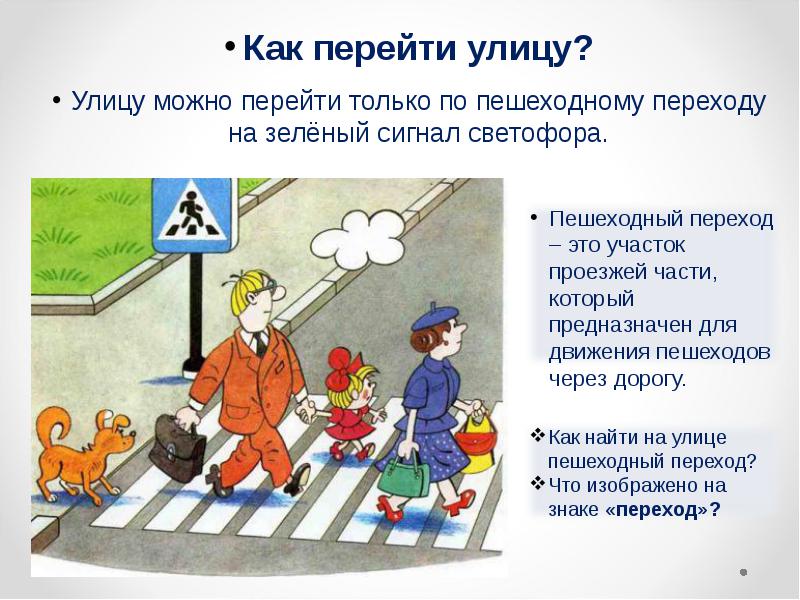 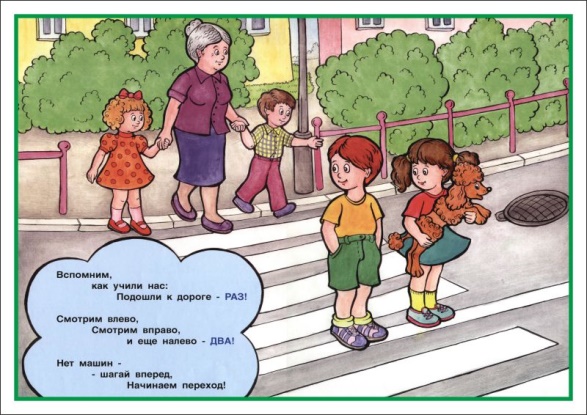 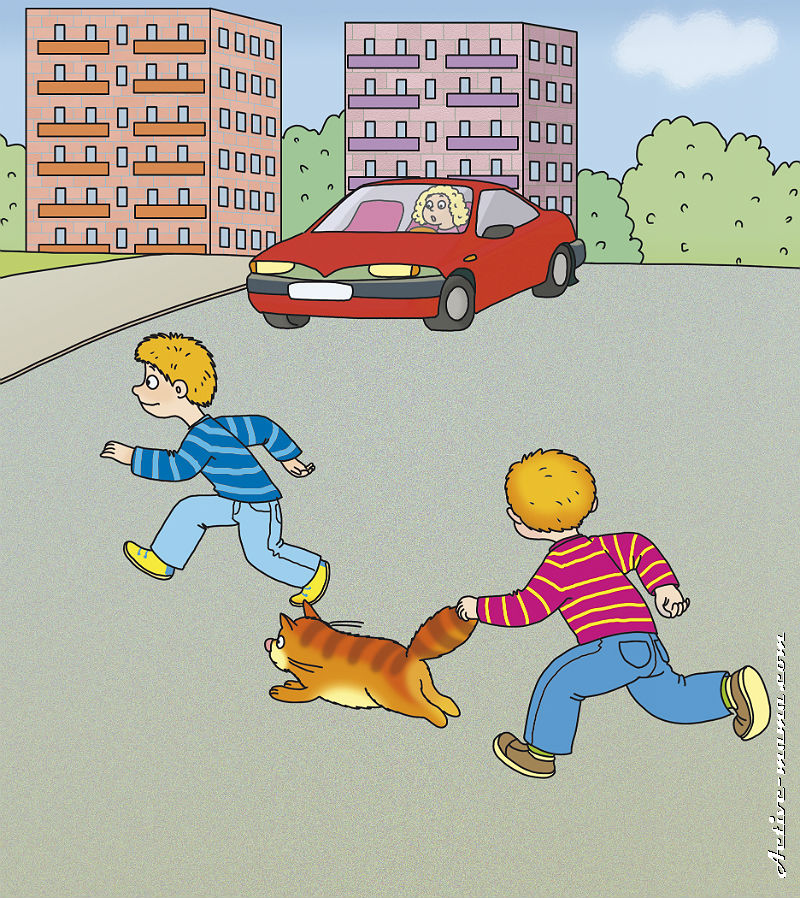 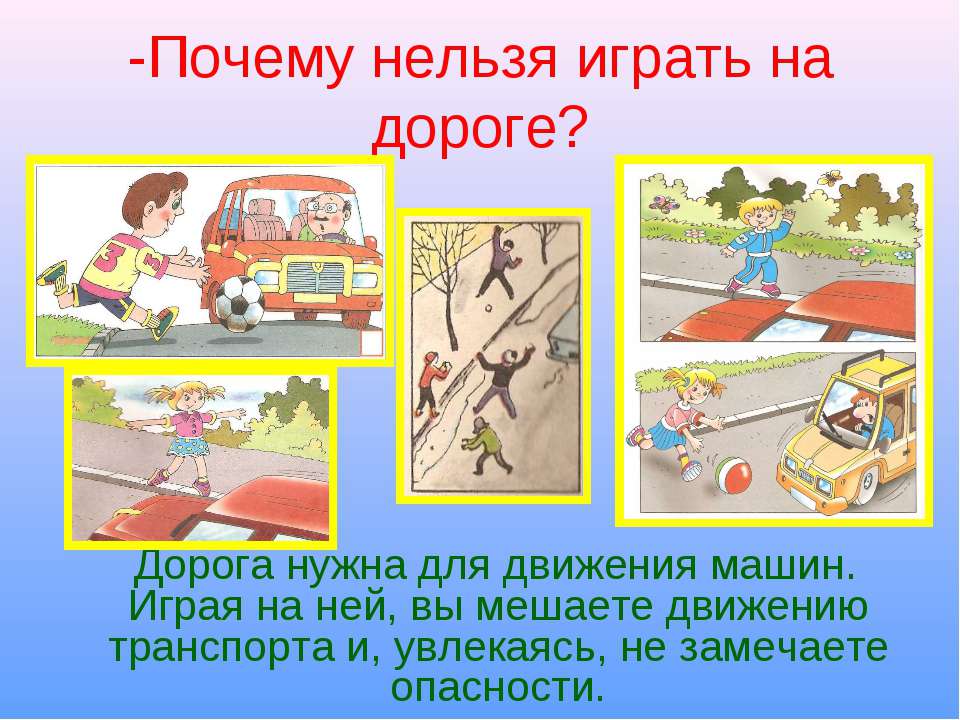   Месяц          Работа с детьми   Работа с родителямиОктябрь Тема:  «Автомобиль» Цель: Познакомить детей со средством передвижения – автомобилем, его составными частями (кузов, кабина, руль, колёса).1.Подвижная игра «Воробушки и автомобиль».2. Рисование «Пешеходный переход»3.Рассматривание иллюстраций с изображением транспорта.4. Чтение стихотворения А. Богданович «Пешеходу – малышу»Рекомендации для родителей игр по ПДДНоябрь Тема: «Светофорик». Цель: Изучения сигналов светофора. Закрепить знания об основных цветах. Развивать память и речь1. Подвижная игра «Цветные автомобили».2. Беседа с детьми «Мой друг светофор».3. Конспект НОД «Наш помощник светофор»4.Игровое задание сколько цветов у светофораАнкета для родителей «Осторожно: дорога!»Памятка родителям по правилам дорожного движения «Все начинается с малого».Декабрь  Тема: «Труд водителя».Цель: знакомить детей с профессией водителя, показать её общественную значимость. Закреплять знания о грузовом, пассажирском, легковом транспорте. Развивать мелкую моторику рук. Воспитывать внимание, уважение к взрослым1. Сюжетно-ролевая игра «Шоферы». Сюжет: «Водитель автобуса».2. Конспект занятия по ПДД «На чем люди ездят»3. Беседа с детьми знакомство с улицей4. Подвижная игра по длинной извилистой дорожкеЗаучивание стихотворения А. Барто «Грузовик».Консультация для родителей «Легко ли научить ребёнка правильно вести себя на дороге?»Январь Тема: «Путешествие на транспорте».Цель: систематизировать знания детей о том, что путешествовать можно на самолете, поезде, автомобиле, пароходе. Формирование навыка безопасного поведения детей на дороге.1.Дидактическая игра по «Правилам Дорожного Движения» «Дорожная сказка»2. Чтение худ. литературы. Михалков «Шагая осторожно…»Рекомендации для родителей по чтению художественной литературы по ПДДФевраль Тема: «Что такое транспорт».Цель: активизировать словарь «пешеход», «водитель», «пассажир»; закрепить виды транспорта (легковой, грузовой), воспитание безопасного поведения на дороге.1. Рассматривание макета улица.2.Беседа на тему: «Безопасная дорога»3. Игра ситуация «Машина едет по улице»4.Чтение художественной литературы. Чтение С. Маршак «Мяч».Папка – передвижка «Рекомендации для родителей по правилам дорожного движенияМарт Тема: «Три сигнала».Цель: продолжаем знакомить детей с назначением светофора; учить быть прилежным пешеходом; воспитывать желание соблюдать ПДД.1. Наблюдение «Автомобиль».2. Игра-ситуация «Прокатим лисичку в автобусе».3. Дидактическая игра «Едут машины».4. Рисование «Дорога для автомобиля».Консультация  «Приемы обучения юного пешехода»Апрель Тема: «Дорога» Цель: Ознакомление детей с дорогой. Развитие умения ориентироваться в пространстве. Формирование навыков поведения детей на дорогах.1. Подвижная игра «Воробушки и автомобиль».2. Беседа «Где можно и где нельзя играть».3. Наблюдение за машинами на проезжей части.4. Закреплять правило «Не гуляй на дороге и будь внимателен при переходе улицы».Рекомендовать родителям понаблюдать с детьми за автомобилями на дороге, напомнить, что автомобиль это опасность. Правила перехода через дорогу.Май Тема: «Наша улица».Цель: уточнить представления о тротуаре, улице, дороге,  легковом, грузовом, пассажирском транспорте.  Развивать у детей внимание, мышление, речь.1. Игра-ситуация «Веселый автобус».2. Чтение художественной литературы. Чтение стихотворения Я. Пишумова «Машины».3. Беседа по иллюстрациям « Азбука маленького пешехода»4. Д/и «Помоги Мишке перейти дорогу»Консультация «Ребенок учится законам дорог, беря пример с членов семьи и других взрослых»Рекомендовать родителям почитать дома с детьми Е. Кузьмин «Мои машинки».